Key Vocabulary 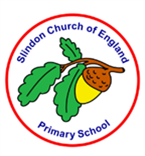 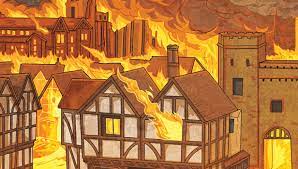 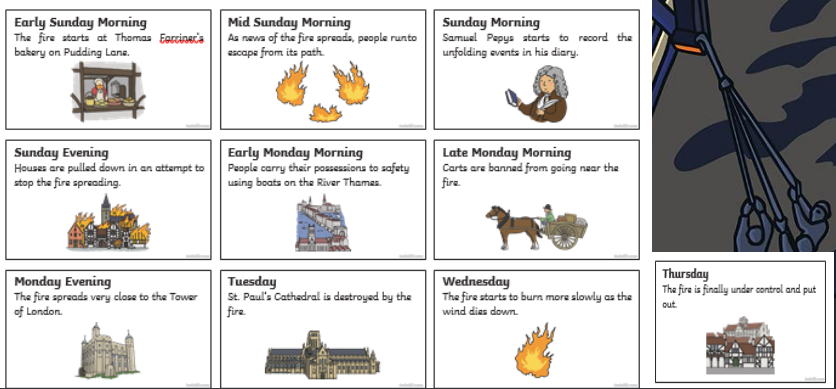 Pudding LaneThe fire started here in the bakery,Thomas FarynorThe owner of the bakery.Samuel PepysFamous for his diary writing which included the events of The Great Fire of London.Leather bucketsThese were used to fetch water from the Thames in order to try and put out the fire.PlagueA terrible disease that is sometimes known as the Black Death which spread in London just before the fire broke out.ThamesThe river that runs through London and where they got the water to try and put out the fire.